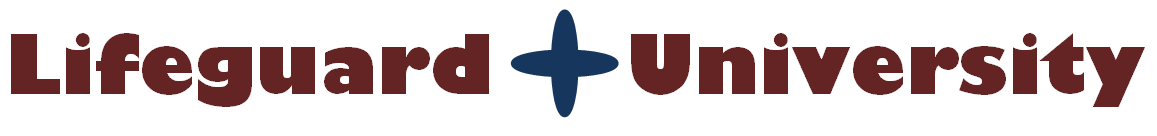 Sample In Water Emergency (Two Lifeguard Facility)After the Emergency